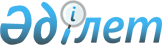 Об утверждении перечня автомобильных дорог общего пользования областного значения Актюбинской области
					
			Утративший силу
			
			
		
					Постановление акимата Актюбинской области от 27 мая 2015 года № 172. Зарегистрировано Департаментом юстиции Актюбинской области 22 июня 2015 года № 4373. Утратило силу постановлением акимата Актюбинской области от 15 января 2016 года № 11      Сноска. Утратило силу постановлением акимата Актюбинской области от 15.01.2016 № 11.

      В соответствии со статьей 27 Закона Республики Казахстан от 23 января 2001 года "О местном государственном управлении и самоуправлении в Республике Казахстан" и подпунктом 6-6) пункта 1-1 статьи 13 Закона Республики Казахстан от 17 июля 2001 года "Об автомобильных дорогах" акимат Актюбинской области ПОСТАНОВЛЯЕТ:

      1. Утвердить прилагаемый перечень автомобильных дорог общего пользования областного значения Актюбинской области.

      2. Государственному учреждению "Управление пассажирского транспорта и автомобильных дорог Актюбинской области" обеспечить размещение настоящего постановления в информационно-правовой системе "Әділет".

      3. Контроль за исполнением данного постановления возложить на заместителя акима области Искалиева Г.Н.

      4. Настоящее постановление вводится в действие по истечении десяти календарных дней после дня его первого официального опубликования.

 Перечень
автомобильных дорог общего пользования областного значения Актюбинской области      продолжение таблицы


					© 2012. РГП на ПХВ «Институт законодательства и правовой информации Республики Казахстан» Министерства юстиции Республики Казахстан
				
      Аким области

А.Мухамбетов

      Согласовано:
Председатель
Комитета автомобильных дорог
Министерства инвестиции и развития
Республики Казахстан

М. Пшембаев

      "27" мая 2015 года
"УТВЕРЖДЕН"
постановлением акимата
Актюбинской области
от "27" мая 2015 года № 172№

Индекс автомобильной дороги

Наименование автомобильной дороги

Общая протяженность, километр

По категориям, километр

По категориям, километр

По категориям, километр

По категориям, километр

По категориям, километр

№

Индекс автомобильной дороги

Наименование автомобильной дороги

Общая протяженность, километр

I

II

III

IV

V

1

2

3

4

5

6

7

8

9

Автомобильные дороги областного значения

Автомобильные дороги областного значения

Автомобильные дороги областного значения

Автомобильные дороги областного значения

Автомобильные дороги областного значения

Автомобильные дороги областного значения

Автомобильные дороги областного значения

Автомобильные дороги областного значения

Автомобильные дороги областного значения

1

KD-1

Актобе – Родниковка – Мартук 05-93

88

88

2

KD-2

Донское – Бадамша – "Актобе-Орск"

75,15

75,15

"участок 1" 0-6,52

6,52

6,52

"участок 2" 6,52-17,74

11,22

11,22

"участок 3" 17,74-75,15

57,41

57,41

3

KD-3

Шубаркудук – Уил – Кобда – Соль-Илецк

371,885

371,885

4

KD-4

Покровка – Темир - Кенкияк – Эмба

175,1

175,1

5

KD-5

Актобе – Болгарка – Шубаркудук 02-190,95

188,95

188,95

6

KD-6

Кобда – Мартук

82,565

73,465

9,1

7

KD-7

"Актобе-Орск" - Петропавловка – Хазретовка

36

36

8

KD-8

Подходы к городу Актобе

39,57

7,3

27,14

5,13

подъезд к аэропорту (от управления административной полиции до пересечения автодороги Актобе - Богословка

1,5

1,5

подъезд к аэропорту (от управления административной полиции до пересечения автодороги Актобе – Богословка (2 участок) 4-9,01

5,01

5,01

Верхний подъезд к загородному больничному комплексу

4,65

4,65

Верхний подъезд к загородному больничному комплексу (2 участок)

1,25

1,25

Актобе – Мартук – граница Российской Федерации

7,3

7,3

подъезд к зоне отдыха (от автодороги "Актобе-Орск")

2,23

2,23

подъезд к селу Табантал (от автодороги М-32)

8

8

подъезд к Белогорскому карьеру (от автодороги М-32)

5,75

5,75

подъезд к поселку Сазды (от автодороги KD-5)

2,37

2,37

подъезд к поселку Куршасай (от автодороги М-32)

1,51

1,51

Итого

1057,22

7,3

1035,69

14,23

В том числе по типам покрытия, километр

В том числе по типам покрытия, километр

В том числе по типам покрытия, километр

В том числе по типам покрытия, километр

В том числе по типам покрытия, километр

В том числе по типам покрытия, километр

Мосты

Мосты

Трубы

Трубы

Зеленые насаждения

Зеленые насаждения

Асфальтобетон

Черно-

Черно-

Черно-

Гравийно-щебеночное

Грунтовое

Штук

Погонный метр

Штук

Погонный метр

Всего, километр

Снего-защита

Асфальтобетон

Гравийное

Щебеночное

грунтовое

Гравийно-щебеночное

Грунтовое

Штук

Погонный метр

Штук

Погонный метр

Всего, километр

Снего-защита

10

11

12

13

14

15

16

17

18

19

20

21

Автомобильные дороги областного значения

Автомобильные дороги областного значения

Автомобильные дороги областного значения

Автомобильные дороги областного значения

Автомобильные дороги областного значения

Автомобильные дороги областного значения

Автомобильные дороги областного значения

Автомобильные дороги областного значения

Автомобильные дороги областного значения

Автомобильные дороги областного значения

Автомобильные дороги областного значения

Автомобильные дороги областного значения

36,385

22,73

28,885

8

165,06

72

980,8

48,163

48,163

42,34

32,81

2

79,5

45

736

48,601

48,601

3,18

3,34

3

52,3

11,22

3

42,9

27,94

29,47

2

79,5

39

640,8

48,601

48,601

180,41

191,48

23

989,53

147

2327,8

235,228

235,228

86,84

56,16

32,1

15

1171,81

68

1062,7

19,595

19,595

41,195

43,8

103,955

8

403,13

123

1731,9

91,388

91,388

33,54

39,925

9,1

6

157,85

44

667,9

19,525

19,525

4,12

31,88

3

154,55

30

458

7,253

7,253

38,63

0,94

2

24,9

22

317

19,227

19,227

1,5

1

6,4

5,01

4

62,4

2,224

2,224

4,65

5

85,8

1,25

1

11

7,3

1

18,5

1

22,1

2,23

1

10,8

1,698

1,698

8

4

56,7

13,481

13,481

4,81

0,94

3

35,7

2,37

1

13

1,51

2

19,5

1,824

1,824

429,92

379,59

238,615

9,1

67

3146,33

551

8282,1

488,980

488,980

